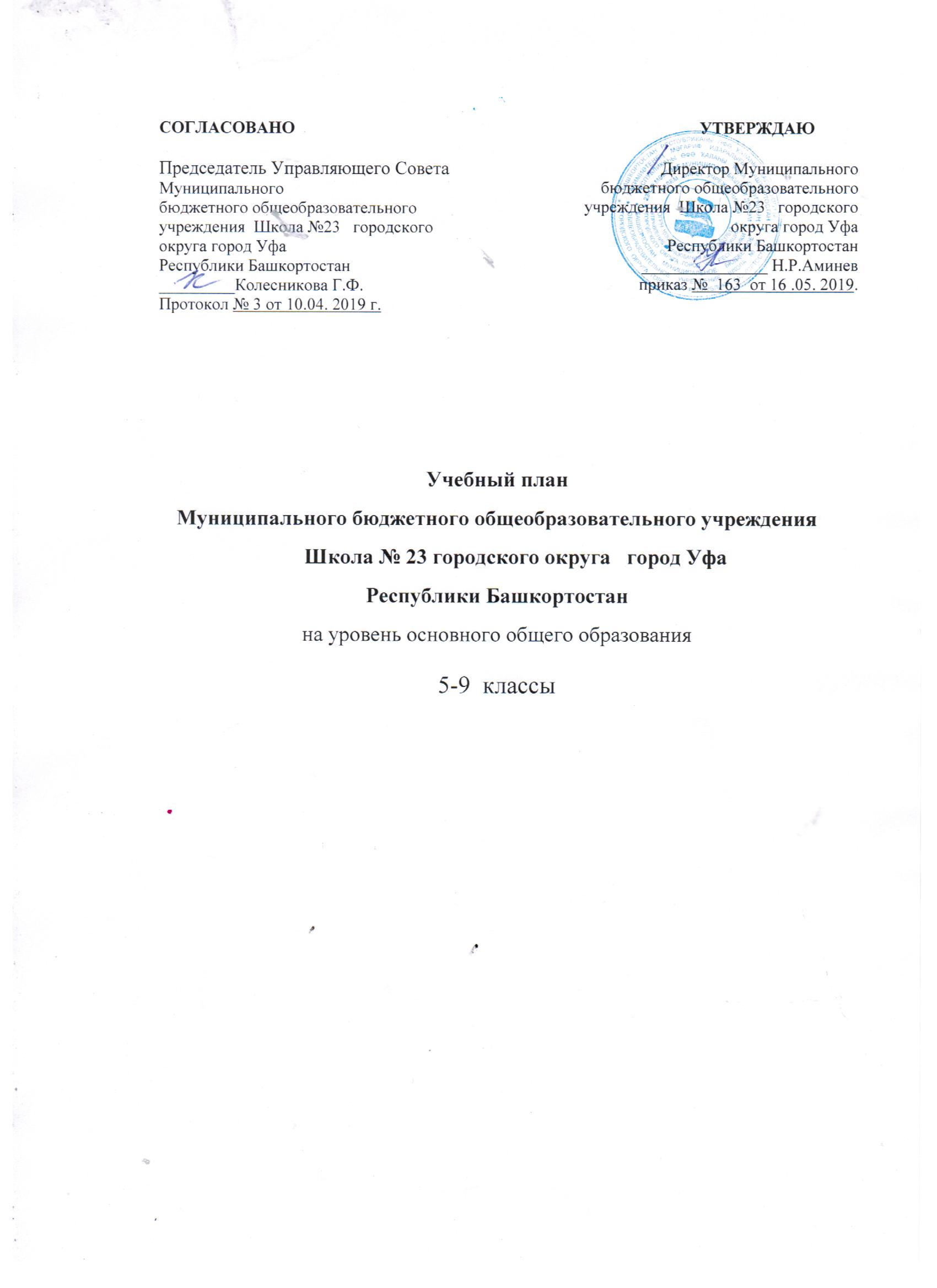 ПОЯСНИТЕЛЬНАЯ ЗАПИСКАк учебному плану на 2019/2020 учебный годМБОУ Школа № 23 городского округа город Уфа Республики Башкортостан      Учебный план МБОУ Школа № 23 городского округа город Уфа  для  5-9 классов   разработан на основе федеральных и региональных документов:-  Федерального закона от 29.12.2012 №273 – ФЗ «Об образовании в Российской Федерации»;- Федерального государственного образовательного стандарта основного общего образования, утвержденного приказом Министерства образования и науки Российской Федерации от 17.12.2010 №	1897 (далее - ФГОС основного общего образования)  Приказом Минобрнауки России от 31.12.2015 № 1577- Закона Российской Федерации от 25.10.1991 г. № 1807-1 «О языках народов Российской Федерации»;- Порядка организации и осуществления образовательной деятельности по основным общеобразовательным программам – образовательным программам начального общего, основного общего и среднего общего образования, утверждённый приказом Министерства образования и науки Российской Федерации от 30.08.2013 №1015;- Санитарно-эпидемиологическими правилами и нормативами СанПин 2.4.2.2821-10 «Санитарно-эпидемиологическими требованиями к условиям и организации обучения в общеобразовательных учреждениях», утверждёнными Постановлением Главного санитарного врача Российской Федерации от 29.12.10 № 189- Закона Республики Башкортостан от 01.07.2013 года № 696-з «Об образовании в Республике Башкортостан»;- Закона Республики Башкортостан от 15.02.1999г. № 2016 -3 «О языках народов Республики Башкортостан»;- письма Минобрнауки РФ от 08.10.2010 № ИК-и 1494/19 «О введении третьего часа физической культуры».  Учебный план для 5-9  классов МБОУ Школа № 23 учитывает изменения в Федеральном государственном образовательном стандарте (ФГОС)- ФГОС ООО – приказ МОиН РФ №1577  от 31.12.2015г.- Письмо ИРО РБ от 30.05.2017 г. № 02-16/154. Учебный план для  5-9-х классов  МБОУ Школа № 23  городского округа город Уфа Республики Башкортостан, реализующий основную образовательную программу основного общего образования, определяет общие рамки отбора содержания основного общего образования, разработки требований к его усвоению и организации образовательного процесса, а также выступает в качестве одного из основных механизмов его реализации.   Учебный план:— фиксирует максимальный объѐм учебной нагрузки обучающихся;— определяет   перечень учебных предметов, курсов, направлений внеурочной деятельности и время, отводимое на их освоение и организацию;— распределяет учебные предметы, курсы и направления внеурочной деятельности по классам и учебным годам. Учебный план состоит из двух частей: обязательной части и части, формируемой участниками образовательных отношений, включающей внеурочную деятельность.Обязательная часть учебного плана определяет состав учебных предметов обязательных предметных областей  и учебное время, отводимое на их изучение по классам обучения.   В качестве второго иностранного языка  изучается  учебный предмет «Иностранный (немецкий) язык по 1 часу в неделю. Выбор зафиксирован  письменными заявлениями родителей (законных представителей), исходя из возможностей образовательной организации.Часть учебного плана, формируемая участниками образовательных отношений,	определяет	содержание	образования, обеспечивающего реализацию интересов и потребностей обучающихся, их родителей (законных	 представителей),	педагогического      коллектива.Содержание внеурочной деятельности формируется с учетом пожеланий обучающихся и их родителей (законных представителей) и осуществляется посредством различных форм организации, отличных от урочной системы обучения, таких как экскурсии, кружки, секции, круглые столы, конференции, олимпиады,  конкурсы, соревнования, общественно-полезные практики и т.д.При проведении занятий по «Родному языку»,  «Родной литературе», по «Иностранному языку», «Башкирскому языку государственному языку  РБ»,  «Технологии» осуществляется деление классов на две группы при наполняемости 25 и более человек.Учебный план основного общего образованиядля учащихся 5-9 классов (пятидневная неделя)Внеурочная деятельностьПРИЛОЖЕНИЕФормы и периодичность проведения промежуточной аттестации по уровням образования, классам и учебным предметамОсновное общее образованиеПредметные областиУчебные предметыКоличество часов в неделюКоличество часов в неделюКоличество часов в неделюКоличество часов в неделюКоличество часов в неделюПредметные областиКлассы56789всегоОбязательная частьОбязательная частьОбязательная частьОбязательная частьОбязательная частьОбязательная частьОбязательная частьОбязательная частьРусский язык и литератураРусский язык5643321Русский язык и литератураЛитература3322313Родной язык и родная литература Родной язык  1110,50,54Родной язык и родная литература  Родная литература 0,50,50,50,50,52,5Иностранные  языкиИностранный язык3333315Иностранные  языкиВторой  иностранный язык 111115Математика и информатикаМатематика5510Математика и информатикаАлгебра3339Математика и информатикаГеометрия2226Математика и информатикаИнформатика1113Общественно-научные предметыИстория2222210Общественно-научные предметыОбществознание11114Общественно-научные предметыГеография112228Основы духовно-нравственной культуры народов России ОДНК0,50,50,5 0,52Естественно-научные предметыФизика2237Естественно-научные предметыХимия224Естественно-научные предметыБиология11226ИскусствоМузыка10,50,50,52,5ИскусствоИзобразительное искусство10,50,50,5    2,5ТехнологияТехнология1     120,54,5Физическая культура и основы безопасности жизнедеятельностиФизическая культура2222210Физическая культура и основы безопасности жизнедеятельностиОБЖ112Часть, формируемая участниками образовательных отношенийЧасть, формируемая участниками образовательных отношенийЧасть, формируемая участниками образовательных отношенийЧасть, формируемая участниками образовательных отношенийЧасть, формируемая участниками образовательных отношенийЧасть, формируемая участниками образовательных отношенийЧасть, формируемая участниками образовательных отношенийЧасть, формируемая участниками образовательных отношенийБашкирский язык  как государственный язык  РББашкирский язык  как государственный язык  РБ111115БиологияБиология11Максимально допустимая недельная нагрузка при 5-дневной учебной неделеМаксимально допустимая недельная нагрузка при 5-дневной учебной неделе2930323333157НаправленияКурсКоличество часов в неделюКоличество часов в неделюКоличество часов в неделюКоличество часов в неделюКоличество часов в неделюКоличество часов в неделюНаправленияКурс56789всегоОбщеинтеллектуальное «Умники  и умницы»11114Общекультурное1112 16Спортивно-оздоровительное«Физическая культура»112Духовно-нравственное«Семьеведение»11Социальное«Основы финансовой грамотности»11Социальное«Предпрофильная подготовка»11ИТОГО3333315КлассыПредметПериодичность промежуточной аттестацииФорма промежуточной аттестации5Русский язык1 раз в четвертьКонтрольный  диктант5Иностранный язык(английский)1 раз в четвертьКонтрольная работа 5История1 раз в четвертьТестирование 5География1 раз в четвертьТестирование 5Математика1 раз в четвертьКонтрольная работа5Основы духовно-нравственной культуры народов России1раз в годИтоговый контрольный тест5Биология1 раз в четвертьТестирование 5Музыка1 раз в полугодие Тестирование5ИЗООдин раз в четвертьТематическое рисование5ТехнологияОдин раз в четвертьТестирование5Физическая культураОдин раз в четвертьСдача нормативов5Башкирский язык государственный язык Республики Башкортостан1раз в полугодие Контрольный диктант1раз в годКомплексная работа по проверке формирования метапредметных действий (УУД)КлассыПредметПериодичность промежуточной аттестацииФорма промежуточной аттестации6Русский язык1 раз в четвертьКонтрольный  диктант с грамматическим заданием6Иностранный язык(английский)1 раз в четвертьКонтрольная работа 6История1 раз в четвертьТестирование 6Обществознание1раз в четвертьТестирование6География1 раз в четвертьТестирование 6Математика1 раз в четвертьКонтрольная работа6Основы духовно-нравственной культуры народов России1раз в годИтоговый контрольный тест6Биология1 раз в четвертьТестирование 6Музыка1 раз в полугодиеТестирование6ИЗО1 раз в четвертьТематическое рисование6Технология1 раз в четвертьТестирование6Физическая культура1 раз в четвертьСдача нормативов6Башкирский язык  государственный язык Республики Башкортостан1раз в полугодие Контрольный диктант1раз в годКомплексная работа по проверке формирования метапредметных действий (УУД)КлассыПредметПериодичность промежуточной аттестацииФорма промежуточной аттестации7Русский язык1 раз в четвертьКонтрольный  диктант7Иностранный язык(английский)1 раз в четвертьКонтрольная работа 7Второй иностранный язык (немецкий)1раз в полугодиеТестирование7История1 раз в четвертьТестирование 7Обществознание1раз в четвертьТестирование7География1 раз в четвертьТестирование 7Алгебра1 раз в четвертьКонтрольная работа7Геометрия1 раз в четвертьКонтрольная работа7Информатика1 раз в четвертьТестирование7Основы духовно-нравственной культуры народов России1раз в годИтоговый контрольный тест7Физика1 раз в четвертьКонтрольная работа7Биология1 раз в четвертьТестирование 7Музыка1 раз в полугодиеТестирование7ИЗО1 раз в четвертьТематическое рисование7Технология1 раз в четвертьТестирование7Физическая культура1 раз в четвертьСдача нормативов7Башкирский язык  государственный язык Республики Башкортостан1раз в полугодие Контрольный диктант1раз в годКомплексная работа по проверке формирования метапредметных действий (УУД)КлассыПредметПериодичность промежуточной аттестацииФорма промежуточной аттестации8Русский язык1 раз в четвертьКонтрольный диктант8Иностранный язык(английский)1раз в четвертьТестирование8Математика1раз в четвертьКонтрольная работа8Информатика 1раз в четвертьТестирование8История1раз в четвертьТестирование8Обществознание (включая экономику и право)1раз в четвертьТестирование 8География1раз в четвертьТестирование8Физика1раз в четвертьКонтрольная работа8Химия1раз в четвертьКонтрольная работа8Биология1раз в четвертьТестирование8Музыка1раз в полугодиеТестирование8Изобразительное искусство1раз в полугодиеТематическое рисование8Технология1раз в четвертьТестирование Творческая работа8ОБЖ1раз в полугодиеТестирование8Физическая культура1раз в четвертьСдача нормативов8Башкирский язык государственный язык Республики Башкортостан1раз в полугодиеКонтрольный диктантКлассыПредметПериодичность промежуточной аттестацииФорма промежуточной аттестации9Русский язык1раз в четвертьКонтрольный диктант9Иностранный язык(английский)1раз в четвертьТестирование9Математика1раз в четвертьКонтрольная работа9Информатика 1раз в четвертьТестирование9История1раз в четвертьТестирование9Обществознание (включая экономику и право)1раз в четвертьТестирование 9География1раз в четвертьТестирование9Физика1раз в четвертьКонтрольная работа9Химия1раз в четверть Контрольная работа9Биология1раз в четвертьТестирование9Музыка1раз в полугодиеТестирование9Изобразительное искусство1раз в полугодие Тематическое рисование9Физическая культура1раз в четвертьСдача нормативов9Башкирский язык как государственный язык Республики Башкортостан1раз в полугодиеКонтрольный диктант